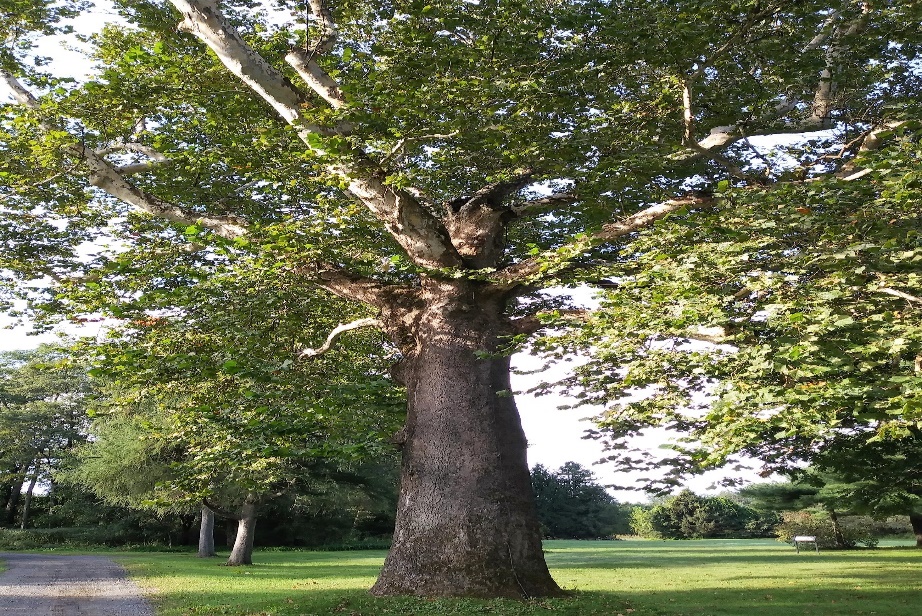 Circumference (Pronounced: Sir-come- fur-ince) means the distance around something.Measure the circumference of a tree’s trunk and compare it to your height.  How many of “you” equals its circumference?How to:1) Take a ball of string and walk around the tree one time.2) Cut the string.3) Measure the length of your string.   How long is it? ________________ 4) Measure how tall you are.   I am ________ inches tall.5) Compare your height (Pronounced: Hi-t. Meaning: How tall something is) to the tree’s circumference.6) How many of “you” does it take to equal the tree’s circumference?  This many of “me”: ________________.       